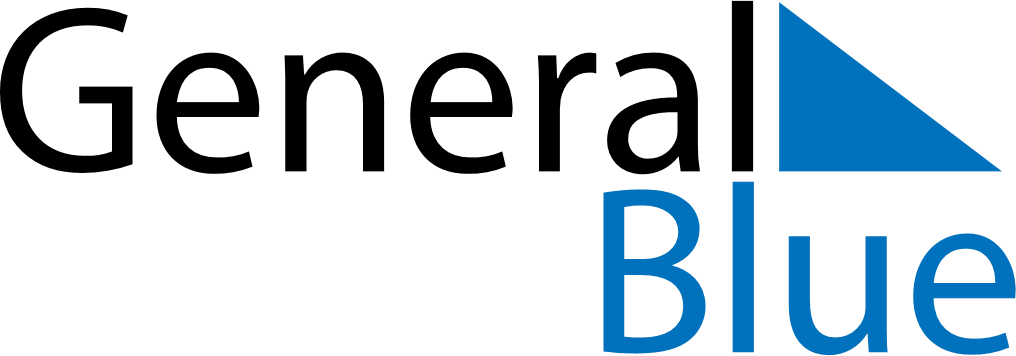 January 2024January 2024January 2024January 2024January 2024January 2024Nesbyen, Viken, NorwayNesbyen, Viken, NorwayNesbyen, Viken, NorwayNesbyen, Viken, NorwayNesbyen, Viken, NorwayNesbyen, Viken, NorwaySunday Monday Tuesday Wednesday Thursday Friday Saturday 1 2 3 4 5 6 Sunrise: 9:31 AM Sunset: 3:21 PM Daylight: 5 hours and 50 minutes. Sunrise: 9:31 AM Sunset: 3:23 PM Daylight: 5 hours and 51 minutes. Sunrise: 9:30 AM Sunset: 3:24 PM Daylight: 5 hours and 54 minutes. Sunrise: 9:29 AM Sunset: 3:26 PM Daylight: 5 hours and 56 minutes. Sunrise: 9:29 AM Sunset: 3:27 PM Daylight: 5 hours and 58 minutes. Sunrise: 9:28 AM Sunset: 3:29 PM Daylight: 6 hours and 1 minute. 7 8 9 10 11 12 13 Sunrise: 9:27 AM Sunset: 3:31 PM Daylight: 6 hours and 4 minutes. Sunrise: 9:26 AM Sunset: 3:33 PM Daylight: 6 hours and 7 minutes. Sunrise: 9:25 AM Sunset: 3:35 PM Daylight: 6 hours and 10 minutes. Sunrise: 9:24 AM Sunset: 3:37 PM Daylight: 6 hours and 13 minutes. Sunrise: 9:22 AM Sunset: 3:39 PM Daylight: 6 hours and 16 minutes. Sunrise: 9:21 AM Sunset: 3:41 PM Daylight: 6 hours and 19 minutes. Sunrise: 9:20 AM Sunset: 3:43 PM Daylight: 6 hours and 23 minutes. 14 15 16 17 18 19 20 Sunrise: 9:18 AM Sunset: 3:45 PM Daylight: 6 hours and 27 minutes. Sunrise: 9:17 AM Sunset: 3:48 PM Daylight: 6 hours and 31 minutes. Sunrise: 9:15 AM Sunset: 3:50 PM Daylight: 6 hours and 34 minutes. Sunrise: 9:13 AM Sunset: 3:52 PM Daylight: 6 hours and 38 minutes. Sunrise: 9:12 AM Sunset: 3:55 PM Daylight: 6 hours and 43 minutes. Sunrise: 9:10 AM Sunset: 3:57 PM Daylight: 6 hours and 47 minutes. Sunrise: 9:08 AM Sunset: 4:00 PM Daylight: 6 hours and 51 minutes. 21 22 23 24 25 26 27 Sunrise: 9:06 AM Sunset: 4:02 PM Daylight: 6 hours and 55 minutes. Sunrise: 9:04 AM Sunset: 4:05 PM Daylight: 7 hours and 0 minutes. Sunrise: 9:02 AM Sunset: 4:07 PM Daylight: 7 hours and 4 minutes. Sunrise: 9:00 AM Sunset: 4:10 PM Daylight: 7 hours and 9 minutes. Sunrise: 8:58 AM Sunset: 4:12 PM Daylight: 7 hours and 14 minutes. Sunrise: 8:56 AM Sunset: 4:15 PM Daylight: 7 hours and 19 minutes. Sunrise: 8:54 AM Sunset: 4:18 PM Daylight: 7 hours and 23 minutes. 28 29 30 31 Sunrise: 8:51 AM Sunset: 4:20 PM Daylight: 7 hours and 28 minutes. Sunrise: 8:49 AM Sunset: 4:23 PM Daylight: 7 hours and 33 minutes. Sunrise: 8:47 AM Sunset: 4:26 PM Daylight: 7 hours and 38 minutes. Sunrise: 8:45 AM Sunset: 4:28 PM Daylight: 7 hours and 43 minutes. 